منحنی ریسک (Risk Curve)به یک نمودار دو بعدی که محور طولی آن بازده مالی و محور عمودی آن ریسک مالی باشد، منحنی ریسک گفته میشود. این منحنی میتواند یک ارتباط معقولی میان ریسک و بازده از دید سرمایهگذار نشان دهد. این منحنی حالتی صعودی دارد و زمانی که ریسک یک سرمایهگذاری بیشتر میشود، سرمایهگذار میزان بازدهای بیشتر از ریسک طلب مینماید به عبارتی تغییرات در بازده بیشتر از تغییرات در ریسک میباشد. پس میتوان نتیجه گرفت که این منحنی حالتی صعودی دارد. صعودی بودن این منحنی به این معنی میباشد که تمامی سرمایهگذاران حالتی ریسکگریز را دارند و یا به عبارتی بهتر، در حوزه سرمایهگذاری، فرض بر آن است که سرمایهگذاران حالتی ریسکگریز دارند. اما این میزان ریسکگریزی برای تمامی سرمایهگذاران یکسان نمیباشد و این منحنی ریسک میتواند شیب بیشتر یا کمتری به خود بگیرد اما در اینکه منحنی ریسک یا ریسکگریزی حالتی صعودی دارد هیچ شکی نیست. 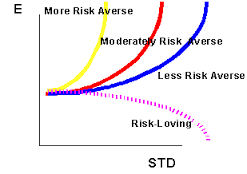 سرمایهگذاران ریسکگریز به سرمایهگذارانی اتلاق میشود که از ریسک دوری مینمایند. به همین دلیل، اصولا از سرمایهگذاری در داراییهایی که حالت ریسکی داشته باشد دوری مینمایند و کلا سرمایهگذاریهای خود را به سرمایهگذاری در اوراق مشارکت دولتی و یا خرید اوراق صندوقهای شاخصی خلاصه مینمایند. آنها هیچوقت سرمایهگذاری با بازده بالا را نمیپذیرند زیرا میدانند که هر چه بازده یک سرمایهگذاری بیشتر میشود، ریسک آن نیز بالاتر میرود به همین دلیل در داراییهای پر ریسک سرمایهگذاری نمینمایند. بعضی دیگر از سرمایهگذاران ریسک پذیر (Risk lover) هستند. چنین سرمایهگذارانی در حوزه سرمایهگذاری به حساب نمیآیند زیرا هر چه ریسک سرمایهگذاری بیشتر میشود آنها یا اصلا بازده اضافی طلب نمینمایند. چنین سرمایهگذارانی اصلا در حوزه سرمایهگذار عقلایی جای نمیگیرد و در پژوهشهای سرمایهگذاری مورد بررسی قرار نمیگیرند. به عنوان مثال میتوان به قماربازان اشاره کرد. در یک قماربازی با اینکه میزان ریسک بسیار بالا است اما قمارباز به راحتی آن بازی را انجام میدهد با اینکه میداند احتمال برد وی در آن بازی بسیار کم است. این رفتار میتواند به دلیل دو عامل تعبیر شود: 1- مطلوبیت 2- تورش رفتاریدر حالت اول، میتوان گفت که در بعضی مواقع برای یک قمارباز سود مالی مطرح نیست. شاید مسئلهای جدا از پول برای وی مطرح باشد و پس از انجام آن بازی مطولبیت فرد بیشتر میدهد. پس میتوان نتیجه گرفت که فردی که چنین بازیهایی را انجام میدهد شاید اصلا مسئله مالی برای وی مهم نباشد. در حالت دوم، میتوان گفت که بعضی از سرمایهگذاران بعد از انجام یک سرمایهگذاری بسیار بد، ضرر بسیار زیادی را متحمل میشوند. در چنین حالتی، فرد سعی میکند که با انجام یک معامله سریع (غیرمنطقی) دوباره تمام سرمایهای که از دست داده است را بدست آورد. به همین دلیل به سرمایهگذاریهایی روی میآورد که حالتی غیرمنطقی و ریسک بالایی دارد. چنین سرمایهگذارانی نیز در زمره ریسک دوستان قرار میگیرند. درباره ریسک پذیری در مقالات دیگر بحث خواهیم کرد.